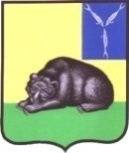 СОВЕТ МУНИЦИПАЛЬНОГО ОБРАЗОВАНИЯ ГОРОД ВОЛЬСКВОЛЬСКОГО МУНИЦИПАЛЬНОГО РАЙОНАСАРАТОВСКОЙ ОБЛАСТИ Р Е Ш Е Н И Е20 ноября 2023 года                         № 4/5-12                            г. ВольскО внесении изменения в решение Совета муниципального образования город Вольск от 10.10.2017 г. № 46/3-235 «Об определении перечня специально отведенных мест и помещений для проведения встреч депутатов Совета муниципального образования город Вольск с избирателями и утверждении порядка их предоставления»           В соответствии с Федеральным законом от 06 октября 2003 г. № 131-ФЗ «Об общих принципах организации местного самоуправления в Российской Федерации», Федеральным законом от 07 июня 2017 г. № 107-ФЗ
«О внесении изменений в отдельные законодательные акты Российской Федерации в части совершенствования законодательства о публичных мероприятиях», Федеральным законом от 19 июня 2004 г. № 54-ФЗ «О собраниях, митингах, демонстрациях, шествиях и пикетированиях», Законом Саратовской области от 19 декабря 2012 г. № 205-ЗСО «О некоторых вопросах проведения публичных мероприятий в Саратовской области»,  руководствуясь Уставом муниципального образования  город Вольск Вольского муниципального района Саратовской области, Совет муниципального образования город Вольск Вольского муниципального района Саратовской областиРЕШИЛ:Внести в решение Совета муниципального образования город Вольск от 10.10.2017 г. № 46/3-235 «Об определении перечня специально отведенных мест и помещений для проведения встреч депутатов Совета муниципального образования город Вольск с избирателями и утверждении порядка их предоставления» изменение, изложив приложение № 2 в новой редакции (приложение).2.Контроль за исполнением настоящего решения возложить на главу муниципального образования город Вольск.3. Решение вступает в силу с момента его официального опубликования.Глава муниципального образования город Вольск                                                                                        С.В.ФроловаПеречень специально отведенных мест и помещений для проведения встреч депутатов Совета муниципального образования город Вольск с избирателямиГлава муниципального образования город Вольск                                                                                        С.В.Фролова№ п/п           Перечень помещений (мест)Адрес места нахождения помещения (места)    Правообладатель1.Cтадион «Большевик»Саратовская область, г. Вольск,  ул. Маяковского, д. б/нМуниципальное автономное общеобразовательное учреждение «Образовательный центр № 4 имени Героя Советского Союза В.П. Трубаченко г. Вольска Саратовской области»2.Стадион «Новосёлы»Саратовская область,  г. Вольск,  ул. Краснооктябрьская, д.б/нМуниципальное автономное общеобразовательное учреждение «Образовательныйцентр № 1 имени Героя Советского Союза К.А. Рябова г. Вольска Саратовской области»3.Помещение МАОУ «ОЦ № 1 им. К.А.Рябова» корпус № 4412909,Саратовская область, г.Вольск       ул.Красногвардейская, д.56Муниципальное автономное общеобразовательное учреждение «Образовательныйцентр № 1 имени Героя Советского Союза К.А. Рябова г. Вольска Саратовской области»4.Помещение муниципального учреждения дополнительного образования Вольского муниципального района  «Центр дополнительного образования «Радуга» г.Вольска Саратовской области»412909, Саратовская область, город Вольск, ул. Струина, д. 2Муниципальное учреждение дополнительного образования Вольского муниципального района «Центр дополнительного образования «Радуга» г.Вольска Саратовской области»5.Помещение МАОУ «ОЦ № 3 «Созвездие», корпус 2412921, Саратовская область, город Вольск, ул. Волгоградская, д.52 «А»Муниципальное автономное общеобразовательное учреждение «Образовательный центр № 3 «Созвездие» г.Вольска Саратовской области»6.Помещение ДК «Факел» муниципального учреждения культуры «Централизованная клубная система»412919, Саратовская область, город Вольск, поселок Клёны, площадь Радужная, д. 2Муниципальное учреждение культуры «Централизованная клубная система» 7.Помещение ДК «Большевик» муниципального учреждения культуры «Централизованная клубная система»»412902 Саратовская область, город Вольск,поселок Большевик, 59.Муниципальное учреждение культуры «Централизованная клубная система» 8.Помещение МАОУ «ОЦ № 1 им. К.А.Рябова», корпус 1412913, Саратовская область, город Вольск, площадь Юности, д. 1 Муниципальное автономное общеобразовательное учреждение «Образовательныйцентр № 1 имени Героя Советского Союза К.А. Рябова г. Вольска Саратовской области» 9.Помещение МАОУ «ОЦ № 3 «Созвездие», корпус 1412904, Саратовская область, город Вольск, ул. Школьная, д. 7 «А»Муниципальное автономное общеобразовательное учреждение «Образовательный центр № 3 «Созвездие» г.Вольска Саратовской области»10.Помещение МАОУ «ОЦ № 1 им. К.А.Рябова», корпус 3412905, Саратовская область, город Вольск, улица Красный Октябрь, д.35Муниципальное автономное общеобразовательное учреждение «Образовательныйцентр № 1 имени Героя Советского Союза К.А. Рябова г. Вольска Саратовской области» 11.Помещение МАОУ «ОЦ № 1 им. К.А.Рябова», корпус 3412905, Саратовская область, город Вольск, улица Некрасова, д. 28Муниципальное автономное общеобразовательное учреждение «Образовательныйцентр № 1 имени Героя Советского Союза К.А. Рябова г. Вольска Саратовской области» 12.Помещение «Библиотеки № 6», структурного подразделениямуниципального учреждения культуры «Централизованная библиотечная система»412913, Саратовская область, город Вольск, улица 9 Мая, д.5/9Муниципальное учреждение культуры «Централизованная библиотечная система»13.Помещение «Библиотеки № 3», структурного подразделениямуниципального учреждения культуры «Централизованная библиотечная система»412911, Саратовская область, город Вольск, улица Володарского, д.200Муниципальное учреждение культуры «Централизованная библиотечная система»